Количество воспитанников по группам в 2020-2021 учебном году на 02.04.2021 г.Приказ "О зачислении " № 518 от 01.04.2021 г.Зачислено: 1 ребенок в группу  № 1 корпус 2Приказ "Об отчислении воспитанника" № 518/1 от 01.04.2021 г.Отчислено: 1 ребенок из группы  № 3 корпус 2Приказ "О зачислении " № 520 от 01.04.2021 г.Зачислено: 1 ребенок в группу  № 1 корпус 2Приказ "О зачислении " № 522 от 02.04.2021 г.Зачислено: 1 ребенок в группу  № 2  корпус 2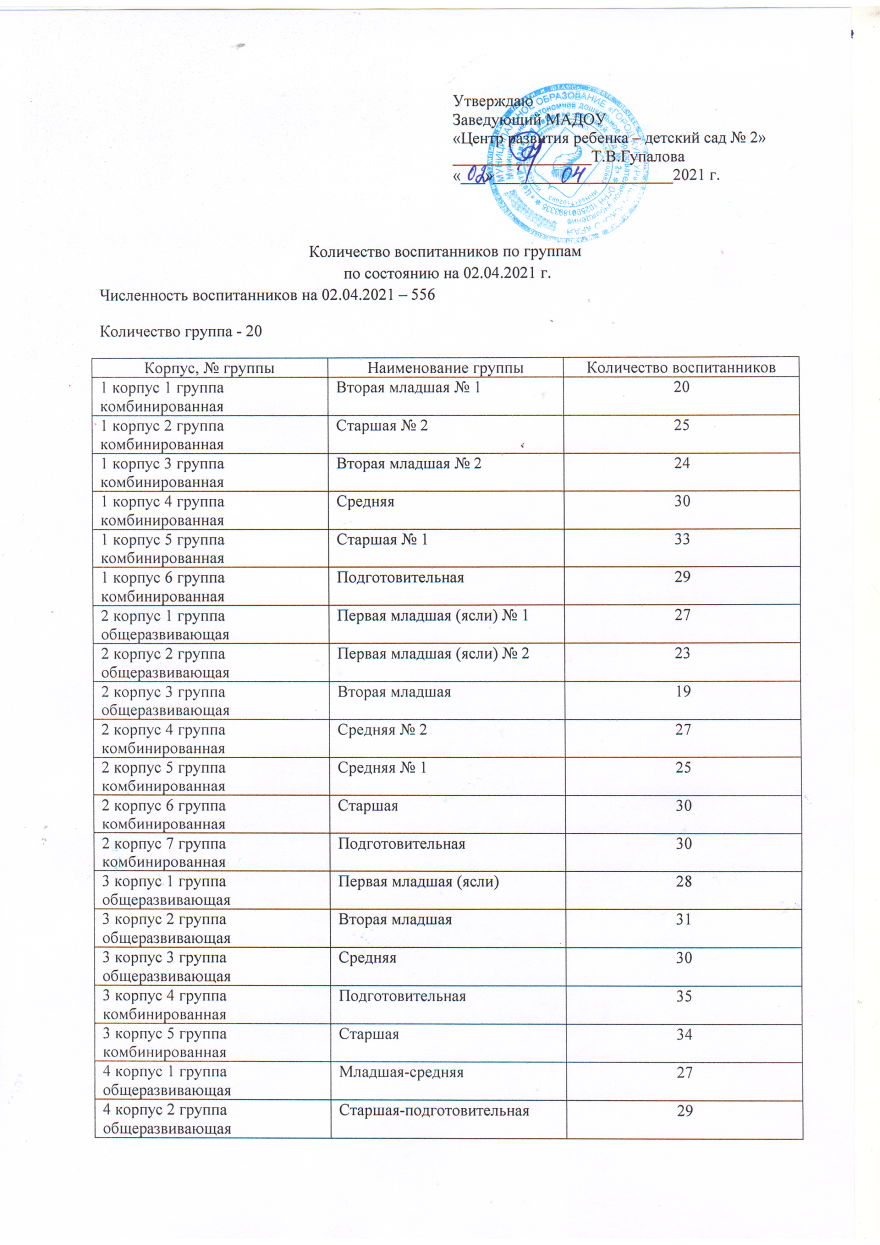 